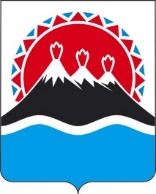 П О С Т А Н О В Л Е Н И ЕПРАВИТЕЛЬСТВА  КАМЧАТСКОГО КРАЯ                   г. Петропавловск-КамчатскийВ соответствии с постановлением Губернатора Камчатского края от 29.09.2020 № 178 «Об изменении структуры исполнительных органов государственной власти Камчатского края» и постановлением Правительства Камчатского края от 14.10.2020 № 408-П «О внесении изменений в постановление Правительства Камчатского края от 28.04.2011 № 165-П «Об утверждении Положения об Агентстве лесного хозяйства и охраны животного мира Камчатского края»  ПРАВИТЕЛЬСТВО ПОСТАНОВЛЯЕТ:Внести в постановление Правительства Камчатского края от 04.09.2013 № 386-П «Об установлении перечня должностных лиц Агентства лесного хозяйства и охраны животного мира Камчатского края и краевого государственного казенного учреждения «Камчатские лесничества», осуществляющих федеральный государственный пожарный надзор в лесах, расположенных на землях лесного фонда на территории Камчатского края, за исключением лесов, расположенных на землях обороны и безопасности, землях особо охраняемых природных территорий федерального значения» следующие изменения:		1) в наименовании слова «Агентства лесного хозяйства и охраны животного мира Камчатского края» заменить словами «Агентства лесного хозяйства Камчатского края»;		2) в части 1 слова «Агентства лесного хозяйства и охраны животного мира Камчатского края» заменить словами «Агентства лесного хозяйства Камчатского края»;		3) в приложении:		а) в наименовании слова «Агентства лесного хозяйства и охраны животного мира Камчатского края» заменить словами «Агентства лесного хозяйства Камчатского края»;		б) в части 1 слова «Агентстве лесного хозяйства и охраны животного мира Камчатского края» заменить словами «Агентстве лесного хозяйства Камчатского края».Настоящее постановление вступает в силу через 10 дней после дня его официального опубликования и распространяется на правоотношения, возникшие с 27 октября 2020 года.Пояснительная запискак проекту постановления Правительства Камчатского края «О внесении изменений в постановление Правительства Камчатского края от 04.09.2013 № 386-П «Об установлении перечня должностных лиц Агентства лесного хозяйства и охраны животного мира Камчатского края и краевого государственного казенного учреждения «Камчатские лесничества», осуществляющих федеральный государственный пожарный надзор в лесах, расположенных на землях лесного фонда на территории Камчатского края, за исключением лесов, расположенных на землях обороны и безопасности, землях особо охраняемых природных территорий федерального значения»Настоящий проект постановления Правительства Камчатского края разработан в связи с переименованием Агентства лесного хозяйства и охраны животного мира Камчатского края в Агентство лесного хозяйства Камчатского края и внесением 27 октября 2020 года ИФНС России по г. Петропавловску-Камчатскому записи в Единый государственный реестр юридических лиц о смене наименования.Реализация настоящего постановления Правительства Камчатского края не потребует дополнительного финансирования из краевого бюджета.Проект постановления не подлежит оценке регулирующего воздействия в соответствии с постановлением Правительства Камчатского края от 06.06.2013 № 233-П «Об утверждении порядка проведения оценки регулирующего воздействия проектов нормативных правовых актов Камчатского края и экспертизы нормативных правовых актов Камчатского края».В соответствии с постановлением Правительства Камчатского края от 18.05.2010 № 228-П «Об утверждении Положения о порядке проведения антикоррупционной экспертизы нормативных правовых актов и проектов нормативных правовых актов исполнительных органов государственной власти Камчатского края» настоящий проект постановления Правительства Камчатского края 6 ноября 2020 года размещен на Едином портале проведения независимой антикоррупционной экспертизы и общественного обсуждения проектов нормативных правовых актов Камчатского края (httрs://npaproject.kamgov.ru) в срок по 17 ноября 2020 года. [Дата регистрации]№[Номер документа]О внесении изменений в постановление Правительства Камчатского края от 04.09.2013 № 386-П «Об установлении перечня должностных лиц Агентства лесного хозяйства и охраны животного мира Камчатского края и краевого государственного казенного учреждения «Камчатские лесничества», осуществляющих федеральный государственный пожарный надзор в лесах, расположенных на землях лесного фонда на территории Камчатского края, за исключением лесов, расположенных на землях обороны и безопасности, землях особо охраняемых природных территорий федерального значения»Председатель Правительства - Первый вице-губернатор Камчатского края[горизонтальный штамп подписи 1]А.О. Кузнецов